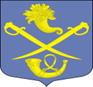 Российская Федерация Администрация муниципального образованияБудогощское городское поселениеКиришского  муниципального  районаЛенинградской областиПостановление От 27.12.2018 № 174[О Внесении изменений в постановлениеАдминистрации Будогощское городскоеПоселение Киришского муниципальногоРайона Ленинградской области от 30.06.2015№ 136 «Признание жилого помещения пригодным (непригодным) для проживания,многоквартирного дома аварийным иподлежащим сносу или реконструкции»]	В соответствии с протестом Киришской городской прокуратуры, Администрация муниципального образования Будогощское городское поселение Киришского муниципального района Ленинградской области ПОСТАНОВЛЯЕТ:1. Внести изменения в постановление администрации Будогощское городское поселение Киришского муниципального района Ленинградской области от 30.06.2015 № 136 « Признание жилого помещения пригодным (непригодным) для проживания, многоквартирного дома аварийным и подлежащим сносу или реконструкции»:1.1. п.1.9 читать: Получателями муниципальной услуги (далее - Заявитель) являются постоянно проживающие на территории Будогощского городского поселения граждане:- физические лица, являющиеся собственниками помещений,- наниматели жилых помещений, либо уполномоченные ими в установленном законом порядке лица, обратившиеся с заявлением (запросом) о представлении муниципальной услуги, выраженным в письменной или электронной форме,- органы, уполномоченные на проведение государственного контроля и надзора по вопросам, отнесенным к их компетенции.   В случае, если заявителем выступает орган государственного надзора      (контроля), указанный орган представляет в комиссию свое заключение, после рассмотрения которого комиссия предлагает собственнику помещения представить документы, указанные в пункте 2.8.2  настоящего Положения. 1.2. п.3.3.11 читать: По результатам работы комиссия принимает одно из следующих решений (в виде заключения – Приложение №4) об оценке соответствия помещений и многоквартирных домов установленным в настоящем Положении требованиям:о соответствии помещения требованиям, предъявляемым к жилому помещению, и его пригодности для проживания;о выявлении оснований для признания помещения подлежащим капитальному ремонту, реконструкции или перепланировке (при необходимости с технико-экономическим обоснованием) с целью приведения утраченных в процессе эксплуатации характеристик жилого помещения в соответствие с установленными в настоящем Положении требованиями;о выявлении оснований для признания помещения непригодным для проживания;о выявлении оснований для признания многоквартирного дома аварийным и подлежащим реконструкции;о выявлении оснований для признания многоквартирного дома аварийным и подлежащим сносу;об отсутствии оснований для признания многоквартирного дома аварийным и подлежащим сносу или реконструкции.Решение принимается большинством голосов членов комиссии и оформляется в виде заключения в 3 экземплярах с указанием соответствующих оснований принятия решения. Если число голосов "за" и "против" при принятии решения равно, решающим является голос председателя комиссии. В случае несогласия с принятым решением члены комиссии вправе выразить свое особое мнение в письменной форме и приложить его к заключению.1.3  п. 6.2 первый абзац читать: Предметом досудебного (внесудебного) обжалования заявителем решений и действий (бездействия) органа, предоставляющего государственную услугу, органа, предоставляющего муниципальную услугу, должностного лица органа, предоставляющего государственную услугу, или органа, предоставляющего муниципальную услугу, либо государственного или муниципального служащего, многофункционального центра, работника многофункционального центра, а также организаций, предусмотренных частью 1.1 статьи 16 Федерального закона № 210 от 27.07.2010 г., или их работников.2. Специалисту 1 категории администрации поселения Павлюк Н.С. опубликовать постановление в газете «Будогощский Вестник» и разместить на официальном сайте поселения.3.Настоящее постановление вступает в силу после официального опубликования.4. Контроль за исполнением настоящего постановления оставляю за собой.Глава администрации							И. Е. Резинкин